Why restrict the use of antibiotics?
 - Reduce the increasing antimicrobial resistance. - Every time a person takes antibiotics it disturbs the normal bacterial flora of the intestines and it takes some months up to half a year to restore the normal flora. Disturbed flora increases the risk of antibiotica associated diarrhea and clostridium-GE. - Side effects common (nausea, diarrhea, dizziness, yeast infections like oral and vaginal candidosis). - Risk of allergic reactions (mostly on CTX och penicillins). - Cost money.
When antibiotics is needed (bacterial infections):
 - Give as small spectrum as possible. - Give the correct dose and duration (inform patients to continue the whole duration and only use it for the person it was prescribed).
To learn more: ReAct (www.reactgroup.org)/Åsa Lundgren, November 2022, Rotary Doctors Sweden (asa.lundgren@gmail.com)Common cold/URTIPneumoniaVirus. Antibiotics useless.Normal children have 6-7 common colds a year and an adult 2-3.Symptoms:
Cough
Running nose
Fever
Soar throat
Not so sick
3-5 days but can last longerTreatment:
Symptomatic (paracetamol, nasal drops, cough syrup)Bacteria. Antibiotic is needed.Symtoms:CoughIncreased respiratory rateRespiratory distressHigh feverMore sick-lookingChest wall indrawings and nasal flaring on small childrenCrepitations often heard when examining the lungsTreatment: Antibiotics and symptomatic treatment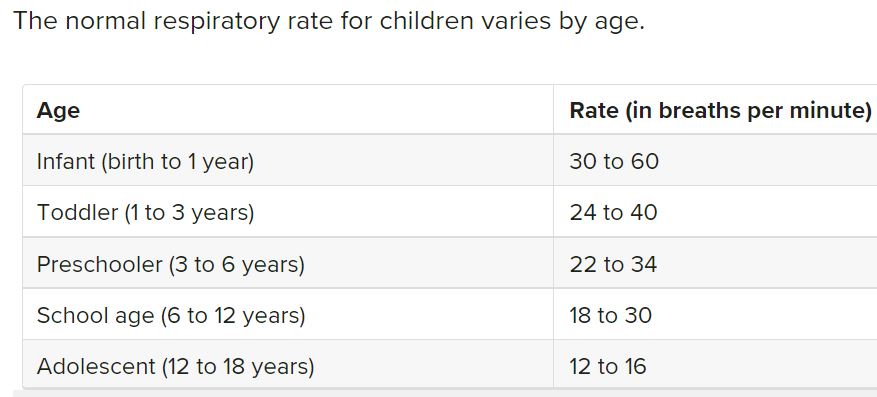 